nr 4/2021 (878)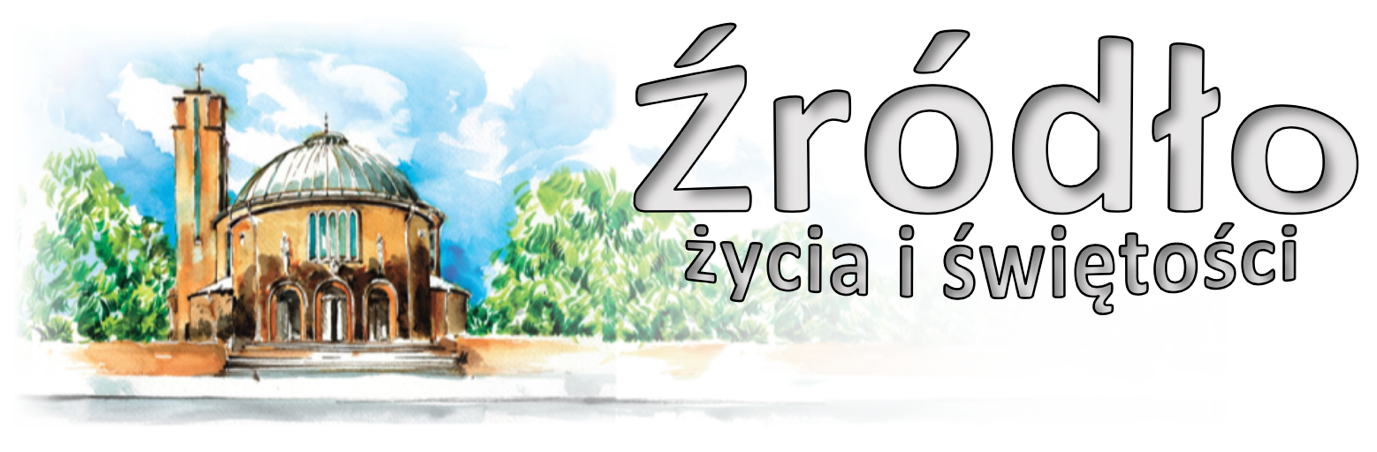 24 stycznia 2021 r.gazetka rzymskokatolickiej parafii pw. Najświętszego Serca Pana Jezusa w RaciborzuIII niedziela zwykłaEwangelia według św. Marka (1,14-20)„Gdy Jan został uwięziony, Jezus przyszedł do Galilei i głosił Ewangelię Bożą. Mówił: Czas się wypełnił i bliskie jest królestwo Boże. nawracajcie się i wierzcie w Ewangelię. Przechodząc obok Jeziora Galilejskiego, ujrzał Szymona i brata Szymonowego, Andrzeja, jak zarzucali sieć w jezioro; byli bowiem rybakami. Jezus rzekł do nich: Pójdźcie za Mną, a sprawię, że się staniecie rybakami ludzi. I natychmiast zostawili sieci i poszli za Nim. Idąc dalej, ujrzał Jakuba, syna Zebedeusza, i brata jego Jana, którzy też byli w łodzi i naprawiali sieci. Zaraz ich powołał, a oni zostawili ojca swego, Zebedeusza, razem z najemnikami w łodzi i poszli za Nim.”Słowo Boże dzisiejszej liturgii stawia przed nami dwa zasadnicze tematy do rozważania. Pierwszym z nich jest nawrócenie, drugim powołanie. Nawrócenie głosił prorok Starego Testamentu, Jonasz, którego Bóg posłał do wielkiego miasta Niniwy: „Jeszcze czterdzieści dni, a Niniwa zostanie zburzona” (Jon 3, 4) z powodu swoich grzechów. Tak przemawiał do mieszkańców Niniwy ustami proroka Pan, o którym Psalmista mówi, że „wskazuje drogę grzesznikom” (Ps 25, 8). Słowa Jonasza osiągnęły skutek: „odwrócili się od swojego złego postępowania” (Jon 3, 10) I dlatego Pan nie zesłał zapowiedzianej kary. Nawrócenie głosił także Jezus Chrystus: „Czas się wypełnił i bliskie jest królestwo Boże. nawracajcie się i wierzcie w Ewangelię” (Mk 1, 15). W pierwszym i drugim przypadku nawrócenie oznacza oddalenie się od zła, od grzechu. W pierwszym przypadku – w Księdze Jonasza – oddalenie się od zła zostaje podyktowane przez strach przed karą. Jezus Chrystus natomiast wzywa do nawrócenia ze względu na bliskość Boga i Jego Królestwa. Nawrócenie jest kluczowym momentem w życiu wewnętrznym każdego człowieka, w życiu religijno – moralnym. Ma ono wieloraki charakter i dokonuje się w różnych okresach życia. Mówimy o nawróceniu, kiedy jest ono zasadniczym przełomem, który decyduje o zmianie kierunku życia i postępowania. Ale są takie nawrócenia codzienne, które zewnętrznie są prawie niezauważalne i odnoszą się do problemów pozornie małych, a jednak ważnych dla rozwoju duszy ludzkiej. Mówi się także o nawróceniu pierwszym i drugim, a niekiedy także o trzecim. Pierwsze oznacza oddalenie się od grzechów ciężkich, które są przeszkodą dla życia nadprzyrodzonego. Kolejne nawrócenia odnoszą się do dalszych etapów na drodze oddalania się od zła i zbliżania się do Boga. Do tego tematu trzeba odnieść także słowa psalmu responsoryjnego: „Wspomnij na swoje miłosierdzie, Panie, na swoją miłość, która trwa od wieków. Nie wspominaj grzechów mej młodości, pamiętaj o mnie w swoim miłosierdziu ze względu na dobroć Twą, Panie” (Ps 25, 6 – 7). Nawrócenie pozostaje w ścisłym i organicznym związku z miłosierdziem Bożym. [...] Myślę, że każdy znajduje się w momencie nawrócenia, które jest znane tylko jemu i samemu Bogu. Może ktoś jest jeszcze bardzo daleko od Boga z powodu swoich grzechów?...św. Jan Paweł II, 1982 r.Ogłoszenia z życia naszej parafiiPoniedziałek – 25 stycznia 2021 – Nawrócenie św. Pawła, Apostoła 			Mk 16,15-18	  630	1.	Za † Weronikę Mędrala (od lokatorów z ulicy Katowickiej 15)			2.	Z podziękowaniem za otrzymane dobro, z prośbą o Boże błogosławieństwo i łaskę zdrowia	  900			Za † Zdzisława Makowskiego (od współmieszkańców z ulicy Polnej 10)	1700			Adoracja i Różaniec za chorych, Służbę Zdrowia i o ustanie epidemii	1730			Za † Urszulę Kreis w 1. rocznicę śmierci	1815			Msza święta kolędowa W intencji mieszkańców ulic Szczęśliwej, Wyszyńskiego, Wczasowej, Radosnej, Żeromskiego, KonopnickiejWtorek – 26 stycznia 2021 – św. biskupów Tymoteusza i Tytusa 			Łk 10,1-9	  630	1.	Do Trójcy Przenajświętszej za kapłanów, szczególnie z naszej parafii, o dary Ducha Świętego i Boże błogosławieństwo, a także za †† kapłanów o łaskę nieba			2.	W intencji dziecka Franka o Boże błogosławieństwo i uzdrowienie	  800			W języku niemieckim: Für Wohltäter	1700			Adoracja i Różaniec za chorych, Służbę Zdrowia i o ustanie epidemii	1730	1.	Za † męża, ojca i dziadka Kazimierza w 9. rocznicę śmierci, †† rodziców z obu stron, rodzeństwo i dusze w czyśćcu cierpiące			2.	W intencji Parafian					Karmelitańska Szkoła Modlitwy – konferencja, modlitwaŚroda – 27 stycznia 2021 								Mk 4,1-20	  630	1.	W podziękowaniu za otrzymane łaski, z prośbą o dalsze Boże błogosławieństwo i zdrowie dla Jadwigi z okazji 80. rocznicy urodzin			2.	Za † Henryka Lenczyka (od sąsiadów z ul. Słowackiego 32)	  900			Do Bożej Opatrzności z podziękowaniem za otrzymane łaski, z okazji 44. rocznicy ślubu, z prośbą o Boże błogosławieństwo i zdrowie dla całej rodziny	1700			Adoracja i Różaniec za chorych, Służbę Zdrowia i o ustanie epidemii	1730			Za †† Edeltraudę Kowol w 4. rocznicę śmierci i Ottona Kowol w 20. rocznicę śmierci	1815			Msza kolędowa W intencji mieszkańców ulic Waryńskiego 1-7D, 12-16, Willowej, SpołecznejCzwartek – 28 stycznia 2021 – św. Tomasza z Akwinu, kapłana i doktora K-ła 		Mk 4,21-25	  630	1.	Za † Weronikę Mędrala w 30. dzień			2.	Za † Ewę Kastelik (od Iwony i Mirosława Pytlik z rodziną)	1630			Spowiedź dla dzieci	1700			Adoracja i Różaniec za chorych, Służbę Zdrowia i o ustanie epidemii	1730			Do Bożej Opatrzności w intencji Bronisławy z okazji 81. rocznicy urodzin z podziękowaniem za otrzymane łaski, z prośbą o Bożą opiekę, zdrowie i błogosławieństwo dla całej rodziny	1815			Msza święta kolędowa W intencji mieszkańców ulicy Waryńskiego 17-25,18-26Piątek – 29 stycznia 2021 								Mk 4,26-34	  630	1.	Do Bożej Opatrzności w intencji Marii z okazji 70. rocznicy urodzin z podziękowaniem za otrzymane łaski, z prośbą o dalsze błogosławieństwo i zdrowie dla całej rodziny	  900			Za †† rodziców Martę i Franciszka, siostrę Elżbietę oraz Franciszka	1500			Koronka do Bożego Miłosierdzia	1700			Adoracja i Różaniec za chorych, Służbę Zdrowia i o ustanie epidemii	1730			Z okazji 85. rocznicy urodzin Jerzego z podziękowaniem za lata życia i z prośbą o dalsze zdrowie i Boże błogosławieństwo	1815			Msza święta kolędowa W intencji mieszkańców ulicy WarszawskiejSobota – 30 stycznia 2021 								Mk 4,35-41	  630	1.	Do Miłosierdzia Bożego za †† rodziców Jadwigę i Antoniego, Teresę, Alfonsa i żonę Joannę, szwagra Alojzego, Ryszarda, siostrę Joannę, Rolanda, Jolantę, Franciszka, dziadków z obu stron, pokrewieństwo i dusze w czyśćcu cierpiące			2.	Za † Władysława Szpiech (od Franciszka i Heleny Zawadów z Przemyśla)	1700			Koncert kolęd 	1800			W sobotni wieczór: 1. Z okazji 50. rocznicy ślubu Urszuli i Mieczysława z podziękowaniem za otrzymane łaski, z prośbą o zdrowie i błogosławieństwo dla całej rodziny			2.	Z okazji 18. rocznicy urodzin Klaudii Rabiasz o Boże błogosławieństwo, zdrowie i dary Ducha Świętego (od babci)	2000			Czuwanie dla młodzieży (konferencja, okazja do spowiedzi, Eucharystia)IV Niedziela Zwykła – 31 stycznia 2021 			    Pwt 18,15-20; 1 Kor 7,32-35; Mk 1,21-28	  700			Za †† mamę Mariannę Łazienka w dniu urodzin, ojca Jana, męża Antoniego Krawczyka, rodzeństwo z obu stron i zięcia Ryszarda Ptak	  830			Godzinki o Niepokalanym Poczęciu NMP	  900			Do Bożej Opatrzności i Matki Boskiej Nieustającej Pomocy w intencji Elżbiety Haińskiej z podziękowaniem za otrzymane dotychczas łaski, z serdeczną prośbą o zdrowie, wiarę, Boże błogosławieństwo i miłość dla całej rodziny (Te Deum)	1030			W intencji rocznych dzieci: Amelia Knihinicka, Jakub Wąż			2.	w kaplicy pod kościołem dla dzieci W intencji chorych, Służby Zdrowia i o ustanie epidemii	1200			Za †† Grażynę Sekuła, tatę Ryszarda, dziadków Gertrudę i Wincentego, Edwarda i Janinę oraz pokrewieństwo z obu stron	1500			Dodatkowa Msza Święta: Do Bożej Opatrzności w intencji Józefa Jeremicza z okazji 77. rocznicy urodzin z podziękowaniem za otrzymane łaski, z prośbą o zdrowie i Boże błogosławieństwo dla całej rodziny	1600			Dodatkowa Msza Święta: Za †† rodziców Władysławę i Stanisława Palczyńskich, rodziców z obu stron i dusze w czyśćcu cierpiące	1700			Dodatkowa Msza Święta: W intencji Parafian	1800			Zbiorowa za zmarłych: - Za †† Jadwigę i Franciszka Gregoraszczuk; - Za † Weronikę Mędrala (od lokatorów z ulicy Katowickiej 15); - Za † Mariana Górnego (od lokatorów z ulicy Katowickiej 15); - Za † Michalinę Baran w 30. dzień; - Za † Henryka Krukowskiego w 30. dzień; - Za † Dorotę Kucia w 30. dzień, †† męża Antoniego i rodziców z obu stron; - Za †† rodziców Marię i Pawła, Janinę i Rudolfa oraz wszystkich †† z rodziny; - Za † Władysława Szpiech (od rodziny Blicharczyk); - Za †† rodziców Mariannę i Mariana Wojtyla (od syna); - Za †† ojca Emila Janik, siostrę Katarzynę Linek, dziadków Zofię, Marcina Janik, Martę, Wilhelma Kupczyk i †† z rodziny; - Za † Ewę Kastelik (od Marty i Wojciecha Malina z dziećmi z Gilowic).					Adoracja i Różaniec za chorych, Służbę Zdrowia i o ustanie epidemiiW tym tygodniu modlimy się: o umiłowanie Słowa BożegoPrzypominamy, że w kościele może przebywać do 80 osób. Prosimy o respektowanie tego limitu. Polecamy dodatkowe Msze Święte po południu (o godz.  1500, 1600 i 1700). Prosimy o zachowanie maksymalnego dystansu. Przypominamy także sposób w jaki udzielana jest Komunia Święta. W pierwszej kolejności udzielamy Komunii Świętej przy bocznych ołtarzach na rękę, następnie przy balaskach do ust. Prosimy o stopniowe podchodzenie do Komunii.Dzisiaj swoją praktykę w naszej parafii kończy kleryk Marcin Matysek. Dziękujemy za pomoc, zwłaszcza za prowadzone nabożeństwa. Życzymy błogosławieństwa na dalszy czas formacji.Niedziela dzisiejsza z woli Ojca Świętego jest Niedzielą Słowa Bożego – niech będzie zachętą do osobistej lektury Pisma Świętego.Dzisiaj po Mszy wieczornej, a w dni powszednie o 1700 Adoracja i Różaniec za chorych, Służbę Zdrowia oraz o ustanie epidemii. Przypominamy, że w dni powszednie (z wyjątkiem sobót) o 1815 Msza Święta „kolędowa” za mieszkańców poszczególnych ulic naszej parafii. Plan podany jest w gablotkach i w intencjach. W związku z tym Msza wieczorna w tygodniu o 1730.Zapraszamy do uczestnictwa w nowej inicjatywie. Rozpoczynamy Karmelitańską Szkołę Modlitwy – SmakKarmelu. Pierwsze spotkanie odbędzie się we wtorek, 26 stycznia. W ramach comiesięcznych spotkań: Msza Święta (o 1730), Konferencja o modlitwie oraz wspólna modlitwa karmelitańska. Celem jest wspólna nauka i doświadczenie tego, czym jest i jak można praktykować modlitwę karmelitańską.W czwartek o 1630 spowiedź dla dzieci.W piątek o 1500 Koronka do Bożego Miłosierdzia.W sobotę na godz. 1700 zapraszamy na Koncert Kolęd w wykonaniu zespołu Solidaris Brass.Młodzież zapraszamy na Czuwanie w sobotę od godz. 2000. W planie konferencja, Adoracja i okazja do spowiedzi oraz Eucharystia.W najbliższym czasie odbędą się spotkania (online) dla kandydatów do bierzmowania – prosimy o sprawdzanie maili informujących o szczegółach.Zachęcamy do korzystania z Aplikacji parafialnej na telefony z systemem Android. Aplikacja ma na celu ułatwienie kontaktu z parafią. Aplikacja jest do pobrania ze strony internetowej.Wracamy również do katechez liturgicznych, które będą zamieszczane na stronie internetowej. Przed kościołem do nabycia: nasza parafialna gazetka „Źródło”, Gość Niedzielny.Za wszystkie ofiary, kwiaty i prace przy kościele składamy serdeczne „Bóg zapłać”. W sposób szczególny dziękujemy za ofiary złożone jako pomoc ofiarom trzęsienia ziemi w Chorwacji. Zebrano kwotę 3300 zł.W minionym tygodniu odeszli do Pana: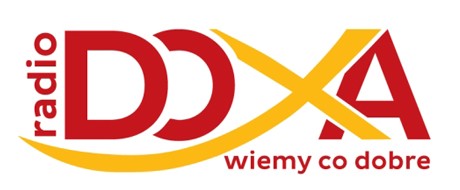 Franciszek Kubala, lat 68, zam. na ul. KatowickiejKrystyna Kocztorz, lat 70, zam. na ul. Chełmońskiego Wiesław Strzałba, lat 69, zam. na ul. Warszawskiej Adelajda Christ, lat 83, zam. na ul. Katowickiej Wieczny odpoczynek racz zmarłym dać Panie.Katecheza liturgiczna 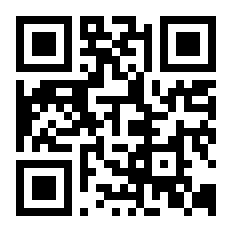      Prefacja (od łac. prae-fari „mówić przed”, także w znaczeniu „mówić wobec”) to formuła otwierająca jakąś czynność publiczną lub religijną. W liturgicznym kontekście chodzi o modlitwę o charakterze dziękczynnym rozpoczynającą się zazwyczaj śpiewanym dialogiem: „Pan z Wami… W górę serca…”, a kończącą się śpiewem Święty. Sama nazwa pojawia się w dekretach synodu Milewitańskiego (416). Do średniowiecza stanowiła jedną całość z kanonem mszalnym. Później została sztucznie oddzielona od kanonu za sprawą coraz to większych ilustracji ozdabiających pierwszą literę Kanonu Rzymskiego (literę T od Te igitur), co przyjęło kształt krzyża zajmujący czasami całą stronicę. Obecnie podkreśla się związek Prefacji z Modlitwą Eucharystyczną i stanowi nie coś w rodzaju przedmowy w książce, co uroczyste rozpoczęcie tejże modlitwy. W Sakramentarzu Leoniańskim z VII w. każda Msza miała swoją prefację (było ich 267). Obecnie jest ich ponad 90 i niektóre pochodzą z pierwszych wieków chrześcijaństwa.     Prefacja rozpoczyna się dialogiem przypominającym obecność Pana i wezwaniem do gotowości do dziękczynienia („W górę serca”, „Dzięki składajmy Panu Bogu naszemu”. Następnie podany jest dobrany do okresu liturgicznego, czy święta motyw dziękczynienia za dzieło zbawienia ujęte w jakimś aspekcie. Warto przypomnieć, że greckie Eucharisteo to dziękczynienie. Prefacja wskazuje więc nam na istotę Eucharystii, uczy nas postawy wdzięczności nie tylko do otrzymane dobro od Boga, ale przede wszystkim za dar zbawienia. Dziękujemy nie tylko za to co On dla nas czyni, ale za to, że On jest dla nas obecny. Warto na te treści zwrócić uwagę gdy słyszymy wezwanie: „dzięki składajmy Panu Bogu naszemu”.     Zachęcamy do wysłuchania nagranych katechez liturgicznych na stronie www.nspjraciborz.pl w zakładce multimedia. 